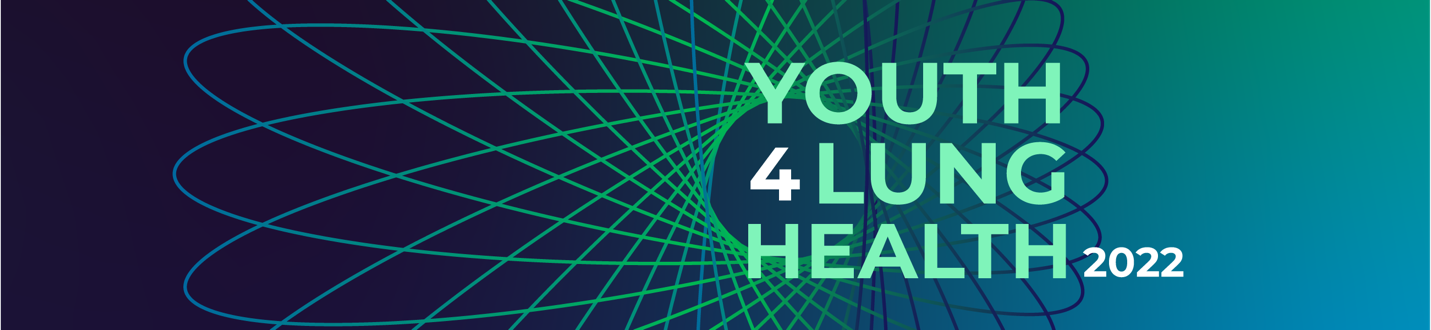 
Youth4LungHealth ApplicationNote: Please fill in your application and send it to us at youth4lunghealth@theunion.org and if you have any further questions, please write to us on youth4lunghealth@theunion.orgNameAgeGenderCountryPhone Number (with country code)Email IdAffiliationOrganisation/InstitutionTitle of the Abstract (Not more than 25 words)Abstract (Not more than 500 words; Abstract should primarily focus on your work and the impact it created or creates)Biography of the Presenter (Not more than 100 words)